Příloha č. 4 zadávací dokumentace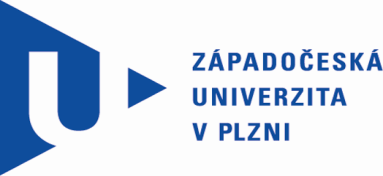 S M L O U V A   O   D Í L OSmluvní strany1)		[DOPLNÍ DODAVATEL]se sídlem: 				[DOPLNÍ DODAVATEL]IČ: 					[DOPLNÍ DODAVATEL]DIČ: 					[DOPLNÍ DODAVATEL]zastoupená: 				[DOPLNÍ DODAVATEL]bankovní spojení: 			[DOPLNÍ DODAVATEL]číslo účtu: 				[DOPLNÍ DODAVATEL]zapsaný v obchodním rejstříku vedeném [DOPLNÍ DODAVATEL], oddíl [DOPLNÍ DODAVATEL], vložka [DOPLNÍ DODAVATEL](dále jen „Zhotovitel“) a2)	Západočeská univerzita v Plznise sídlem: 				Univerzitní 8, 306 14 Plzeň IČ: 					49777513DIČ: 					CZ49777513zřízena zákonem 			č. 314/1991 Sb.zastoupená: 				doc. Dr. RNDr. Miroslav Holečkem, rektorembankovní spojení: 			Komerční banka, a.s., Plzeň - městočíslo účtu.: 				4811530257/0100(dále jen „Objednatel“)společně také jako „smluvní strany“Vzhledem k tomu, žetato smlouva je uzavírána na základě výsledku otevřeného nadlimitního řízení podle zákona č. 134/2016 Sb., o zadávání veřejných zakázek, ve znění pozdějších předpisů, (dále jen „ZZVZ“) k zadání veřejné zakázky na služby s názvem „Výroba a vysílání videosekvencí“;v rámci předmětné veřejné zakázky byla jako ekonomicky nejvýhodnější nabídka vyhodnocena nabídka Zhotovitele;Zhotovitel potvrzuje, že se v plném rozsahu seznámil s rozsahem a povahou plnění týkající se předmětu výše uvedené veřejné zakázky, že jsou mu známy veškeré technické, kvalitativní a jiné podmínky a že disponuje takovými kapacitami a odbornými znalostmi, které jsou k plnění nezbytné;Zhotovitel výslovně potvrzuje, že prověřil veškeré podklady a pokyny Objednatele, které obdržel do dne uzavření této Smlouvy i pokyny, které jsou obsaženy v zadávacích podmínkách, které Objednatel stanovil pro zadání Smlouvy, že je shledal vhodnými, že sjednaná cena a způsob plnění Smlouvy obsahuje a zohledňuje všechny výše uvedené podmínky a okolnosti;Zhotovitel ve smyslu ust. § 5 odst. 1 zákona č. 89/2012 Sb., občanský zákoník, v platném znění (dále jen „občanský zákoník“), prohlašuje, že jako příslušník určitého povolání nebo stavu je schopen jednat se znalostí a pečlivostí, která je s jeho povoláním nebo stavem spojena, uzavřely smluvní strany podle ust. § 2371 a násl., § 2586 a násl. občanského zákoníku a podle zákona č. 121/2000 Sb., autorský zákon, v platném znění,  níže uvedeného dne, měsíce a roku tuto smlouvu o dílo:I.Předmět smlouvyPředmětem této smlouvy je závazek Zhotovitele k provedení díla specifikovaného v této smlouvě a v příloze č. 1 této smlouvy, na náklady a nebezpečí Zhotovitele, ve sjednaném čase, a poskytnutí oprávnění k výkonu výhradního práva užívat dílo v neomezeném rozsahu po dobu trvání majetkových práv k dílu (dále souhrnně jen „dílo“), a závazek Objednatele zaplatit Zhotoviteli za řádné a včasné provedení díla sjednanou cenu díla.Zhotovitel se zavazuje provést dílo pro Objednatele v kvalitě a v rozsahu tak, jak je podrobně specifikováno v příloze č. 1, která je nedílnou součástí této smlouvy, a v kvalitě, která odpovídá kvalitě ukázkové reportáže, jenž je součástí nabídky Zhotovitele v zadávacím řízení, které souvisí s touto smlouvou. Zhotovitel potvrzuje, že se seznámil s rozsahem a povahou díla, že jsou mu známy veškeré technické, kvalitativní a jiné podmínky nezbytné k realizaci díla, že disponuje takovými kapacitami a odbornými znalostmi, které jsou k provedení díla nezbytné.Pro odstranění pochybností se stanoví, že Zhotovitel je povinen provést i veškeré další v této smlouvě výslovně neuvedené činnosti, bude-li jejich provedení nutné, obvyklé či spravedlivě Objednatelem očekávané a Zhotovitel jejich provedení měl či mohl předvídat. Provedení taktových činností nemá vliv na cenu za dílo uvedenou v této smlouvě.II.Doba plnění Zhotovitel se zavazuje začít provádět celé dílo popsané v této smlouvě a v příloze č. 1 co nejdříve ode dne nabytí účinnosti této smlouvy. Zhotovitel se zavazuje prvních 5 reportáží odvysílat v televizním vysílání do 5 měsíců od účinnosti smlouvy a ve stejném termínu předat prvních 10 videosekvencí Objednateli. Do 1 měsíce od nabytí účinnosti této Smlouvy dodá Objednatel podklady pro prvních 5 reportáží a 10 videosekvencí dle vlastního uvážení Zhotoviteli. Všechny propagační reportáže o všech zájmových lokalitách se Zhotovitel zavazuje vysílat až do skončení účinnosti smlouvy, tedy do ukončení plnění veřejné zakázky tj. 31. 8. 2019. Zhotovitel se zavazuje Objednateli předat všechny videosekvence nejpozději do 31. 8. 2019.Všechny reportáže musí být vysílány minimálně [DOPLNÍ DODAVATEL] dní tak, aby počet dní odpovídal nabídce Zhotovitele.Počet opakování vysílání jednotlivých reportáží nebude výrazně nerovnoměrný, nedohodne-li se Objednatel se Zhotovitelem  v průběhu plnění výslovně jinak. Kritériem pro posouzení nerovnoměrnosti vysílání je poměr počtu opakování reportáže s největším počtem opakování a počtu opakování reportáže s nejmenším počtem opakování. Za výrazně nerovnoměrný počet opakování je považován poměr větší než 3 : 1. Počty opakování se posuzují za celou dobu plnění.III.Práva a povinnosti smluvních stranZhotovitel je povinen provést předmět smlouvy dle pokynů Objednatele, zadávací dokumentace, námětů obsahů, odborných komentářů či připomínek předané Objednatelem Zhotoviteli a v souladu s obecně závaznými právními předpisy.Zhotovitel je povinen označit všechny reportáže, videodokumenty a dokumenty související s předmětem plnění v souladu s pravidly publicity viz https://www.by-cz.eu/cz/dokumenty/ (zejména umístění loga programu Cíl EÚS a znaku Evropské unie).Zhotovitel se zavazuje k součinnosti při následné kontrole plnění veřejné zakázky, která je předmětem této smlouvy.Zhotovitel se zavazuje opatřit vše, co je zapotřebí k provedení díla.Smluvní strany navzájem jsou si povinny poskytnout veškerou součinnost potřebnou k provedení díla.Objednatel je oprávněn v průběhu provádění díla kontrolovat průběžný postup prací na díle. Zhotovitel je povinen na výzvu Objednatele tuto součinnost umožnit. Pokud v souvislosti s realizací této smlouvy přijde Zhotovitel či osoby jím pověřené (např. jeho zaměstnanci, poddodavatelé atd.)do styku s jakýmikoliv osobními údaji ve smyslu zákona č. 101/2000 Sb., o ochraně osobních údajů, v platném znění, a nařízení Evropského parlamentu a Rady č. 2016/679 ze dne 27.4.2016, zavazuje se Zhotovitel tyto osobní údaje zpracovávat při dodržení všech ustanovení uvedených předpisů a pouze za účelem, v rozsahu a po dobu nezbytně nutnou pro splnění této smlouvy. Zhotovitel se dále zavazuje, že učiní veškerá technická a organizační opatření za účelem zabezpečení ochrany osobních údajů při jejich zpracování, zejména taková opatření, aby nedošlo k neoprávněnému nebo nahodilému přístupu k těmto údajům, k jejich změně, zničení či ztrátě, neoprávněným přenosům, k jejich jinému neoprávněnému zpracování, jakož i k jejich jinému zneužití. V případě porušení jakéhokoliv z uvedených závazků se Zhotovitel zavazuje Objednateli nahradit jakoukoliv újmu (majetkovou i nemajetkovou), která v důsledku tohoto porušení či v souvislosti s ním Objednateli vznikne.  IV.Průběh plnění dílaSmluvní strany si ujednaly, že dílo bude prováděno postupně na základě jednotlivých kroků, které jsou uvedeny níže v tomto odstavci, a to v pořadí, v jakém jsou jednotlivé kroky seřazeny, přičemž Zhotovitel se zavazuje každý níže uvedený krok zaslat před zpracováním finální podoby Objednateli k odsouhlasení.V případě výroby reportáže musí být Objednatelem odsouhlaseny následující kroky:scénář (se zapracovanou vizualitou lokace),textový obsah,moderátor,výběr respondentů,načasování natáčení lokace v průběhu dne (ranní, denní, noční záběry) apředfinální postprodukční kompozice včetně hudební stopy.V případě výroby videosekvencí musí být Objednatelem odsouhlaseny následující kroky:scénář (se zapracovanou vizualitou lokace),textový obsah apředfinální postprodukční kompozice včetně hudební stopy.Zhotovitel dle svého uvážení může Objednateli k odsouhlasení zaslat i více kroků najednou, avšakk výrobě reportáže může k odsouhlasení zaslat společně jen kroky uvedené v bodě 1 – 5, krok uvedený v bodě 6 může k odsouhlasení zaslat až po schválení kroků uvedených v bodě 1 – 5, k  výrobě videosekvence může k odsouhlasení zaslat společně jen kroky uvedené v bodě 1 a 2, krok uvedený v bodě 3 může zaslat k odsouhlasení až po schválení kroků uvedených v bodě 1 a 2. Kroky ke schválení pro reportáž a kroky ke schválení pro videosekvenci může Zhotovitel zaslat k odsouhlasení dohromady.     Vysílat reportáž v televizním vysílání může Zhotovitel až po odsouhlasení kroku uvedeném v bodě 6 a dále po poskytnutí písemného „Souhlasu s vysíláním“ ze strany Objednatele; do té doby Zhotovitel nesmí reportáž vysílat v televizním vysílání.Natočit videosekvenci může Zhotovitel až po odsouhlasení kroku uvedeném v bodě 3. Veškeré detaily, upřesnění, příp. změny je Zhotovitel povinen před jejich aplikací konzultovat s osobou oprávněnou k převzetí díla za Objednatele, která je uvedena v čl. V odst. 6, přičemž bez písemného odsouhlasení Objednatelem není Zhotovitel oprávněn úpravy či změny provést.Smluvní strany si ujednávají, že veškeré odsouhlasení jednotlivých kroků bude probíhat výhradně skrze oprávněné osoby, které jsou uvedeny v čl. V odst. 6, a to elektronickou formou prostřednictvím e-mailů uvedených u těchto osob. Po zaslání konkrétního kroku Zhotovitelem Objednatel potvrdí jeho přijetí nejpozději do 3 pracovních dnů, přičemž v případě, že nedojde k potvrzení ze strany Objednatele, platí, že krok Objednateli nebyl zaslán a doručen, a Zhotovitel je povinen krok zaslat opětovně a současně kontaktovat Objednatele jiným vhodným způsobem za účelem sdělení, že došlo k zaslání kroku.Objednatel ve lhůtě 10 pracovních dnů od potvrzení přijetí kroku zašle Zhotoviteli své stanovisko k zaslanému kroku. V případě nesouhlasného stanoviska Objednatele bude stanovisko obsahovat odůvodnění a požadavky na správné provedení kroku a Zhotovitel musí do 7 kalendářních dnů tyto připomínky Objednatele vypořádat a předat Objednateli opravenou verzi kroku dle jeho připomínek.Objednatel si vyhrazuje právo kontrolovat celý průběh provádění díla a zasahovat do výrobního procesu provádění díla v celém jeho trvání formou udělování pokynů, a to prostřednictvím své oprávněné osoby, která je uvedena v tomto článku v čl. V odst. 6, přičemž Zhotovitel je povinen v průběhu provádění díla kontrolu strpět a tyto písemné pokyny respektovat a zpracovat je, příp. upozornit Objednatele na nevhodnost jeho pokynu.Zjistí-li Objednatel, že Zhotovitel neprovádí dílo v souladu s touto smlouvou a přílohou č. 1, je Objednatel oprávněn požadovat od Zhotovitele nápravy vad v Objednatelem určené lhůtě, a v případě, že Zhotovitel tak neučiní, je Objednatel oprávněn odstoupit od této smlouvy.V.Převzetí a předání dílaSmluvní strany si ujednaly, že dílo bude moci Zhotovitel předávat Objednateli po jednotlivých dílčích plnění, kdy dílčím plněním se pro účely této smlouvy rozumí zpracování videomateriálů jedné reportáže nebo jedné videosekvence uvedených v Příloze č. 1 této smlouvy nebo zpracování videomateriálů několika reportáží nebo několika videosekvencí současně uvedených v Příloze č. 1 této Smlouvy.O předání každého zpracovaného dílčího plnění díla bude sepsán a oběma smluvními stranami podepsán předávací protokol, který bude obsahovat kromě identifikačních údajů smluvních stran, data a místa předání, především seznam reportáží a videosekvencí, které budou tímto protokolem předáványPřed předáním každého zpracovaného dílčího plnění si Objednatel vyhrazuje právo provést zkoušky dílčího plnění a v případě, že dílčí plnění nebude odpovídat požadavkům stanoveným touto smlouvou včetně příloh či požadavkům, které vyvstaly v průběhu plnění díla a nejsou tak ve smlouvě zaneseny, vyhrazuje si Objednatel právo dílčí plnění nepřevzít a udělit Zhotoviteli pokyny k přepracování dílčího plnění do lhůty, kterou Objednatel stanoví.V případě převzetí dílčího plnění s vadami či nedodělky uvede Objednatel zjištěné vady či nedodělky do předávacího protokolu a zároveň stanoví Zhotoviteli lhůtu k jejich odstranění, přičemž převzetí dílčího plnění s vadami či nedodělky není splněním závazku Zhotovitele, pokud Objednatel v předávacím protokolu výslovně neuvede, že dílčí plnění s vytknutými vadami a nedodělky přebírá.Zhotovitel se zavazuje Objednateli předávat videosekvence po každém jednom natočení schválené verze videosekvence a dále se zavazuje předávat Objednateli videosekvence a reportáže z jedné a té samé zájmové lokality, které jsou uvedeny v Příloze č. 1, současně. Osobou oprávněnou k převzetí díla za Objednatele je Ing. Radek Fiala, Ph.D., e-mail:fialar@kgm.zcu.cz, telefon: 377 639 207.Osobou oprávněnou k předání díla za Zhotovitele je [DOPLNÍ DODAVATEL]V případě změny osoby oprávněné k převzetí/předání díla za Objednatele/za Zhotovitele, která je uvedena výše v tomto odstavci, je ta smluvní strana, u níž došlo ke změně, povinna bezodkladně písemně oznámit druhé smluvní straně onu skutečnost včetně uvedení nového jména včetně kontaktu, přičemž změna osoby je účinná okamžikem doručení tohoto písemného oznámení.Místem převzetí díla či dílčího plnění je Západočeská univerzita v Plzni, Univerzitní 8, 306 14 Plzeň, pokud není smluvními stranami dohodnuto jinak, přičemž Zhotovitel na své náklady zajistí dopravu a předání díla či dílčího plnění v daném místě převzetí dle požadavků Objednatele.Smluvní strany si sjednávají, že pro účely této smlouvy se předáním díla v podobě reportáže rozumí první bezchybné odvysílání reportáže v televizním vysílání ve stejné verzi, která byla schválena dle čl. IV odst. 1 bod 6.     VI.Vlastnické právo a nebezpečí škody na díleAutorem díla je od počátku zahájení plnění Zhotovitel. Objednatel je vlastníkem veškerého materiálu poskytnutého Zhotoviteli nezbytného k provedení díla. Objednatel obdrží od Zhotovitele výhradní licenci k užívání díla po dobu trvání majetkových práv k dílu a libovolnému nakládání s dílem, která již bude zahrnuta v ceně, viz čl. X této smlouvy. Nebezpečí škody na zhotoveném díle nese od uzavření smlouvy do doby předání řádně provedeného díla Zhotovitel. Objednatel nese nebezpečí škody na zhotoveném díle ode dne, kdy převezme dílo. VII.Cena za dílo a platební podmínkyObjednatel se zavazuje za dílo zaplatit celkovou smluvní cenu ve výši 3 306 000,- Kč bez DPH (slovy: tři miliony tři sta šest tisíc korun českých), přičemž DPH sazba ke dni podpisu smlouvy činí 21 %, tzn. že Objednatel se zavazuje za dílo zaplatit celkovou smluvní cenu ve výši 4 000 260 Kč včetně DPH (slovy: čtyři miliony dvě stě šedesát korun českých).  Cena dle předchozího odstavce obsahuje veškeré náklady pro realizaci předmětu smlouvy včetně nákladů souvisejících (např. pojištění, veškeré dopravní náklady, zvýšené náklady vyplývající z obchodních podmínek apod.). Zhotovitel přebírá nebezpečí změny okolností ve smyslu ust. § 2620 odst. 2 občanského zákoníku.Za správnost stanovené sazby DPH nese odpovědnost Zhotovitel.Cena za dílo je pevná po celou dobu jeho realizace a zahrnuje veškeré náklady Zhotovitele související s realizací díla. Cena za dílo je stanovena jako nejvýše přípustná. Cena za dílo je překročitelná pouze v případě, dojde-li v průběhu jeho realizace ke změně daňových předpisů s dopadem na cenu díla. Objednatel jiné překročení ceny  nepřipouští.Daňový doklad - faktura musí obsahovat všechny náležitosti řádného daňového a účetního dokladu ve smyslu příslušných právních předpisů, zejména zákona č. 563/1991 Sb., o účetnictví, ve znění pozdějších předpisů, a zákona č. 235/2004 Sb., o dani z přidané hodnoty, ve znění pozdějších předpisů. Daňový doklad musí dále obsahovat současně i název a číslo projektu: EUROPEAN COMMISSION-Strukturální fondy, projekt č. 60, Peregrinus Silva Bohemica - Multimediální a digitální turistický průvodce pro přeshraniční historické cesty v Bavorském lese a na Šumavě. Daňový doklad nesplňující předepsané náležitosti bude Objednatelem vrácen do dne splatnosti daňového dokladu k doplnění či opravě, aniž se tak Objednatel dostane do prodlení se splatností. Lhůta splatnosti počíná běžet znovu od opětovného doručení náležitě doplněné či opravené faktury Objednateli.Splatnost daňového dokladu – faktury je 30 kalendářních dní ode dne jejího prokazatelného doručení Objednateli. Smluvní strany se dohodly, že cena díla bude ze strany Objednatele hrazena postupně dle natočených materiálů a odvysílaných reportáží. Zhotovitel je oprávněn k poslednímu  dni každého kalendářního měsíce zaslat Objednateli k odsouhlasení soupis prací s vyčíslením peněžní částky za ty videosekvence, které byly vyrobeny a řádně protokolárně předány, za ty  reportáže, které byly vyrobeny a řádně odvysílány, a za ty převzaté německé reportáže, které byly řádně  protokolárně předány a odvysílány, přičemž peněžní částka bude tvořena součtem částek za celkovou délku vyrobených a předaných videosekvencí, za celkovou délku vyrobených reportáží a za celkový počet dnů televizního vysílání, kdycena za  vyrobenou 1sekundu videosekvence  je [DOPLNÍ DODAVATEL]Kč cena za  vyrobenou 1 sekundu reportáže je [DOPLNÍ DODAVATEL] Kč  cena za 1 den televizního vysílání je [DOPLNÍ DODAVATEL] KčSmluvní strany se dohodly, že uvedená výše cen za jednotlivé položky je v rámci fakturace nepřekročitelná, přičemž v celkovém souhrnu nesmí být překročena celková cena za dílo, která je uvedena v tomto článku v odst. 1.Zhotovitel je povinen v soupisu prací dle předchozího odstavce, za příslušný kalendářní měsíc,  uvést termíny včetně časů, ve kterých byly reportáže a převzaté německé reportáže odvysílány. Po odsouhlasení předmětného soupisu prací Objednatelem, které proběhne bez zbytečného odkladu, je Zhotovitel oprávněn vystavit fakturu, která musí splňovat veškeré náležitosti dle odst. 5 a 6 tohoto článku.  V měsíci, ve kterém nebude předána žádná nově vytvořená videosekvence či nebude odvysílána žádná nová reportáž v televizním vysílání, lze fakturovat pouze částku za dny televizního vysílání již předaných reportáží, které byly již poprvé odvysílány, a za odvysílané převzaté německé reportáže. Platby budou prováděny bezhotovostním převodem z účtu Objednatele na účet Zhotovitele, který je uveden u jeho identifikace na začátku této smlouvy. Platby budou probíhat výhradně v CZK.Jednotlivé faktury bude Objednatel hradit v plné výši až do limitu 90 % z celkové ceny fakturované jednotlivým daňovým dokladem včetně DPH. Zbývající fakturovaná cena ve výši 10 % včetně DPH bude pozastavena a Objednatel ji uvolní Zhotoviteli až po řádném dokončení celého díla. Řádným dokončením celého díla se rozumí natočení a odsouhlasení všech reportáží, odvysílání poslední televizní reportáže, předání všech videosekvencí, předání vygenerovaného přehledu sledovanosti reportáží, předání počtu vysílání jednotlivých reportáží a veškerá statistická data, která se týkají sledovanosti a vysílání reportáží. O splnění řádně dokončeného díla bude sepsán konečný protokol, který podepíší obě smluvní strany. Od podpisu konečného protokolu je Zhotovitel oprávněn vystavit fakturu na vyplacení doplatku sjednané ceny ve výši zadržených 10 % a Objednatel je povinen tuto částku uhradit do 30 kalendářních dnů ode dne prokazatelného doručení předmětné faktury Objednateli, která musí splňovat náležitosti uvedené v tomto čl. v odst. 5 (v případě, že nebude obsahovat předmětné náležitosti, platí postup uvedený v tomto čl. v odst. 5).  Smluvní strany si ujednaly, že Objednatel nebude poskytovat Zhotoviteli jakékoliv zálohy.VIII.Odpovědnost za vady dílaDílo má vady, pokud není zhotoveno v souladu s podmínkami stanovenými touto smlouvou a jejími přílohami.Objednatel je povinen uplatnit vady u Zhotovitele, a to písemně na adresu uvedenou v záhlaví této smlouvy s uvedením vytýkaných vad. Lhůta k odstranění vady se stanovuje na 7 kalendářních dní od doručení oznámení o výskytu vady Zhotoviteli, pokud nebude smluvními stranami dohodnuto jinak. Zhotovitel je povinen odstranit vytknuté vady na svůj náklad.Zhotovitel dává záruku za jakost díla. Záruční doba je stanovena na 24 měsíců. Záruční lhůta počíná běžet dnem odstranění poslední vady a nedodělku, vyplývajícího z protokolu o předání a převzetí díla. Po tuto dobu Zhotovitel odpovídá za vady, které se na díle vyskytnou. Zhotovitel dále odpovídá za vady díla při televizním vysílání. IX.Odstoupení od smlouvyTato smlouva může být ukončena písemnou dohodou smluvních stran a nebo odstoupením od smlouvy z důvodů stanovených v této smlouvě nebo v  občanském zákoníku.Od této smlouvy může smluvní strana odstoupit pro podstatné porušení smluvní povinnosti druhou smluvní stranou. Za podstatné porušení smluvní povinnosti se považuje zejména:na straně Objednatele nezaplacení ceny díla podle této smlouvy ve lhůtě delší než 30 kalendářních dní po dni splatnosti příslušné faktury, na straně Zhotovitele, jestliže řádně a včas nesplní jednotlivé kroky ohledně plnění díla nebo dílo (nebo jeho část) nebude řádně dodáno v dohodnutém termínu, na straně Zhotovitele, jestliže dílo nebude mít vlastnosti deklarované Zhotovitelem v této smlouvě či vlastnosti z této smlouvy vyplývající,na straně Zhotovitele, jestliže je Zhotovitel v prodlení s odstraněním vad dle čl. VIII. této smlouvy.Odstoupení od této smlouvy musí být učiněno písemně.V případě odstoupení od této smlouvy jsou smluvní strany povinny vypořádat své vzájemné závazky a pohledávky stanovené v zákoně nebo v této smlouvě, a to do 30 dnů od právních účinků odstoupení, nebo v dohodnuté lhůtě.V případě odstoupení od této smlouvy Objednatelem pro podstatné porušení smluvní povinnosti Zhotovitele, je Zhotovitel povinen uhradit Objednateli případnou vzniklou újmu (majetkovou i nemajetkovou).Odstoupení Objednatele od této smlouvy se nedotýká jeho nároku na náhradu újmy, nároku na zaplacení smluvních pokut, jakož i dalších práv a povinností, u nichž to vyplývá z příslušných ustanovení občanského zákoníku nebo z ustanovení smlouvy, která podle projevené vůle stran nebo vzhledem ke své povaze mají trvat i po ukončení smlouvy ve smyslu ust. § 2005 občanského zákoníku, není-li výslovně sjednáno v této smlouvě jinak.X. Užití díla a autorská právaObjednatel je dle ustanovení § 61 zákona č. 121/2000 Sb. o právu autorském, o právech souvisejících s právem autorským a o změně některých zákonů, v platném znění (dále jen „autorský zákon“) oprávněn dílo, coby dílo vytvořené na objednávku, užít ve smyslu autorského zákona pro účely vyplývající z této smlouvy a umožnit jeho užití za těmito účely třetím osobám. Toto oprávnění Objednatele je oprávněním výhradním a výlučným a trvá po dobu trvání majetkových práv k dílu. Úplata za toto oprávnění Objednatele je zahrnuta ve sjednané ceně za dílo v čl. VII. této smlouvy o dílo.Zhotovitel tímto poskytuje Objednateli oprávnění k výkonu práva dílo užít i nad rámec stanovený v § 61 autorského zákona, a to ke všem způsobům užití v neomezeném rozsahu podle § 12 a násl. autorského zákona (dále jen „licence“). Zhotovitel poskytuje Objednateli tuto licenci jako výhradní, bez územního omezení, a to po celou dobu trvání majetkových práv k dílu. Objednatel není povinen tuto licenci využít. Poskytnutá licence se vztahuje na dokončené autorské dílo i na jeho jednotlivé vývojové fáze nebo části a na název díla. Licenční odměna je zahrnuta do ceny za dílo specifikované v čl. VII. této smlouvy o dílo.Licence rovněž zahrnuje oprávnění dílo zejména zpracovat, měnit, upravovat (vč. úprav jeho názvu), spojovat s jinými díly a zařazovat do díla souborného a dílo takto zpracované, změněné, upravené, spojené či zařazené do díla souborného užít. Zhotovitel v těchto případech nemá nárok na odměnu.Objednatel je dále oprávněn poskytnout oprávnění tvořící součást licence zcela nebo zčásti třetí osobě..Zhotovitel výslovně prohlašuje, že je na základě svého právního vztahu s autorem/vykonavatelem majetkových práv k dílu či jakékoliv jeho části oprávněn poskytnout licenci a má vypořádány veškeré nároky třetích osob v souvislosti s užitím díla (např. práva autorská, práva příbuzná právu autorskému, práva patentová, práva k ochranné známce, práva z nekalé soutěže, práva osobnostní či práva vlastnická, aj., a to zejména u autorů děl, která jsou součástí díla, jenž je předmětem této smlouvy, výkonných umělců, výrobců zvukového záznamu, výrobců zvukově obrazového záznamu, vysílatele rozhlasového a televizního vysílání, osob jakkoliv zaznamenaných či účinkujících v dílu, aj.). Za pravdivost tohoto prohlášení nese Zhotovitel plnou odpovědnost. Zhotovitel odpovídá za škodu, která by Objednateli vznikla, pokud by toto prohlášení bylo nepravdivé. XI.Ochrana informacíV rámci plnění závazků plynoucích z této smlouvy si budou smluvní strany poskytovat informace, které smluvní strany považují za důvěrné. Důvěrnou informací dle této smlouvy se rozumí veškeré informace, které si strany poskytují, ledaže jsou výslovně označeny jako nedůvěrné.Smluvní strany se zavazují, že budou všechny důvěrné informace, které od druhé smluvní strany obdrží v souvislosti s činností dle této smlouvy, držet v tajnosti, tzn., nezpřístupní je ať přímo nebo nepřímo, ústně nebo písemně či jakýmkoliv jiným způsobem třetí osobě. Smluvní strany se zároveň zavazují, že důvěrné informace nepoužijí jinak než za účelem, pro který byly poskytnuty.Smluvní strany budou při utajení postupovat se stejnou svědomitostí, se kterou postupují ve vlastních srovnatelných záležitostech, minimálně však s takovou svědomitostí, kterou lze rozumně očekávat.Povinnost utajení se nevztahuje na informace, které: i) jsou v okamžiku sdělení přijímající straně veřejně známé nebo se poté stanou veřejně známé bez zavinění přijímající strany nebo ii) jsou přijímající straně již před sdělením známé nebo jí poté budou sděleny třetí osobou, bez toho, že by byla touto třetí osobou zavázána k mlčenlivosti, neboiii) je přijímající strana povinna poskytnout ke splnění své zákonné povinnosti, neboiv) byly nebo budou vyvinuty přijímající stranou nezávisle na sdělení informace. Smluvní strany jsou oprávněny poskytnout důvěrné informace pouze těm zaměstnancům, u nichž je to nezbytné pro splnění účelu této smlouvy.V případě porušení povinnosti utajení dle odst. 2 tohoto článku je poskytující strana oprávněna požadovat smluvní pokutu ve výši 100.000,- Kč za každé jednotlivé porušení povinnosti utajení. Zaplacením smluvní pokuty není dotčen nárok na náhradu újmy (majetkové i nemajetkové). Přijímající strana je povinna na vyžádání poskytující strany okamžitě vrátit veškeré písemné nebo jiným způsobem zaznamenané informace (včetně vytvořených kopií), které od ní obdržela. Poskytnuté informace zůstávají po celou dobu ve vlastnictví poskytující strany. XII.Smluvní pokuty a náhrada újmyJestliže Zhotovitel nedodrží počet dnů televizního vysílání uvedených v čl. II odst. 2) této smlouvy, zavazuje se za každý neodvysílaný den zaplatit smluvní pokutu ve výši 10 000 Kč (slovy: deset tisíc korun českých), které budou násobeny počtem  každé reportáže, která nebyla v tento den odvysílána. Jestliže Zhotovitel nevyrobí a neodvysílá jakoukoli reportáž všech vybraných lokalit uvedených v příloze č. 1 této smlouvy, zavazuje se  za každou takovou nevyrobenou/neodvysílanou reportáž zaplatit smluvní pokutu ve výši 80 000 Kč (slovy: osmdesát tisíc korun českých). Jestliže Zhotovitel poruší nebo nesplní podmínky uvedené v bodě 1 Přílohy č. 1 této Smlouvy, zavazuje se zaplatit smluvní pokutu ve výši 10 000 Kč (slovy: deset tisíc korun českých) za každé takové nesplnění jednotlivé podmínky.Jestliže Zhotovitel poruší nebo nesplní podmínky uvedené v bodě 2 Přílohy č. 1 této Smlouvy, zavazuje se zaplatit smluvní pokutu ve výši 20 000 Kč (slovy: dvacet tisíc korun českých) za každé takové nesplnění jednotlivé podmínky.Jestliže Zhotovitel poruší nebo nesplní podmínky uvedené v bodě 3 Přílohy č. 1 této Smlouvy, zavazuje se zaplatit smluvní pokutu ve výši 40 000 Kč (slovy: čtyřicet tisíc korun českých) za každé takové nesplnění jednotlivé podmínky.Jestliže Zhotovitel poruší nebo nesplní podmínky uvedené v bodě 4 Přílohy č. 1 této Smlouvy, zavazuje se zaplatit smluvní pokutu ve výši 50 000 Kč (slovy: padesát tisíc korun českých) za každé takové nesplnění jednotlivé podmínky.V případě porušení povinnosti stanovené v čl. IV. odst. 1, 2 či 4 je oprávněná smluvní strana oprávněna uplatnit po druhé smluvní straně smluvní pokutu ve výši 500 Kč (slovy: pět set korun českých) za každý den prodlení a povinná smluvní strana se zavazuje ji zaplatit. Jestliže se zjistí, že Zhotovitel nedodržel poměr vysílání jednotlivých reportáží za celou dobu trvání Smlouvy, zavazuje se zaplatit smluvní pokutu ve výši 20 000 Kč (slovy: dvacet tisíc korun českých) za každou reportáž, která nebude vysílána minimálně v poměru 3:1.Jestliže Zhotovitel poruší jakoukoliv povinnost uvedenou v čl. II odst. 1 této smlouvy je Objednatel oprávněn požadovat po Zhotoviteli smluvní pokutu ve výši 0,05 % z celkové ceny za každý den prodlení a Zhotovitel se zavazuje ji zaplatit.Jestliže Zhotovitel nedodrží délku všech natočených videosekvencí a reportáží v celkové délce  180 minut, zavazuje se za každou sekundu, o kterou bude součet délky všech reportáží a videosekvencí kratší, zaplatit smluvní pokutu ve výši 500 Kč (slovy: pět set korun českých), přičemž  reportáže dodané německou stranou se do této délky nezapočítávají.Jestliže Zhotovitel odvysílá ať již sám nebo prostřednictvím jiného subjektu reportáž, která neodpovídá reportáži, k níž  byl Objednatelem dán souhlas s vysíláním, zavazuje se zaplatit smluvní pokutu ve výši 20 000 Kč (slovy: dvacet tisíc korun českých) za každý případ, který nastane.Jestliže Zhotovitel poruší povinnost uvedenou v čl. III. odst. 2 této smlouvy, zavazuje se zaplatit smluvní pokutu ve výši 10 000 Kč (slovy: deset tisíc korun českých) za každé takové nesplnění jednotlivé podmínky.Jestliže Zhotovitel poruší povinnost uvedenou v čl. V. odst. 5 této smlouvy, zavazuje se zaplatit smluvní pokutu ve 10 000 Kč (slovy: deset tisíc korun českých) za každé takové nesplnění jednotlivé podmínky.Bude-li Objednatel v prodlení se zaplacením ceny díla, je Zhotovitel oprávněn požadovat po Objednateli smluvní pokutu ve výši 0,05 % z neuhrazené části peněžitého závazku, a to za každý den prodlení, a Objednatel se zavazuje ji zaplatit.Ujednáním o smluvní pokutě není dotčeno právo na náhradu újmy (majetkové i nemajetkové) způsobené porušením povinnosti, na kterou se smluvní pokuta vztahuje, a to ani v případě, že náhrada škody přesahuje smluvní pokutu.Smluvní pokuta je splatná do 30 kalendářních dnů od data, kdy byla povinné straně doručena písemná výzva k jejímu zaplacení ze strany oprávněné, a to na účet oprávněné strany uvedený v písemné výzvě.Zhotovitel souhlasí s tím, že jakékoliv jeho pohledávky vůči Objednateli, které vzniknou na základě této uzavřené Smlouvy o dílo, nebude moci postoupit ani započítat jednostranným právním úkonem. Objednatel je oprávněn jednostranně - bez souhlasu Zhotovitele - započíst jakoukoli smluvní pokutu, kterou je povinen uhradit Zhotovitel, proti fakturované částce.XIII.Závěrečná ustanoveníZhotovitel bere na vědomí, že Objednatel není v daném smluvním vztahu podnikatelem.Zhotovitel bere na vědomí, že podle § 2 písm. e) zákona č. 320/2001 Sb., o finanční kontrole ve veřejné správě a o změně některých zákonů, v platném znění, je osobou povinnou spolupůsobit při výkonu finanční kontroly, přičemž uvedené se vztahuje i na osoby, které Zhotovitel pověřil za účelem podílení se na plnění této smlouvy. Při zániku Objednatele přechází předmět smlouvy, resp. práva a povinnosti ze smlouvy vyplývající, na jeho právního nástupce.Ohledně doručování zásilek týkajících se plnění této smlouvy odesílaných Zhotovitelem s využitím provozovatele poštovních služeb se § 573 občanského zákoníku nepoužije.Zhotovitel není oprávněn postoupit jakákoliv práva anebo povinnosti vyplývající z této smlouvy na třetí osoby bez předchozího písemného souhlasu Objednatele.Smluvní strany se dohodly, že ostatní práva a povinnosti smluvních stran se řídí občanským zákoníkem a dalšími příslušnými právními předpisy České republiky.Smluvní strany budou vždy usilovat o smírné urovnání případných sporů vzniklých z této smlouvy či v souvislosti s ní, přičemž smluvní strany sjednávají, že pravomocným k řešení těchto sporů bude soud místně příslušný dle sídla Objednatele.Ujednání této smlouvy jsou vzájemně oddělitelná. Pokud jakákoli část závazku podle této smlouvy je nebo se stane neplatnou či nevymahatelnou, nebude to mít vliv na platnost a vymahatelnost ostatních závazků podle této smlouvy a smluvní strany se zavazují nahradit takovouto neplatnou nebo nevymahatelnou část závazku novou, platnou a vymahatelnou částí závazku, jejíž předmět bude nejlépe odpovídat předmětu původního závazku. Pokud by smlouva neobsahovala nějaké ujednání, jehož stanovení by bylo jinak pro vymezení práv a povinností odůvodněné, smluvní strany učiní vše pro to, aby takové ujednání bylo do smlouvy doplněno.Smlouvu lze měnit a doplňovat pouze písemně na základě dohody smluvních stran, a to číslovanými dodatky. Právo na předložení dodatku ke smlouvě mají obě smluvní strany.Smlouva je vyhotovena ve dvou stejnopisech, z nichž každá smluvní strana obdrží po jednom vyhotovení.Zhotovitel  bere na vědomí, že Objednatel  zveřejní předmětnou smlouvu včetně jejích příloh na svém profilu a v registru smluv, neboť je subjektem povinným zveřejňovat smlouvy dle zákona č. 340/2015 Sb., o zvláštních podmínkách účinnosti některých smluv, uveřejňování těchto smluv a o registru smluv (zákon o registru smluv), v platném znění.  Tato smlouva nabývá platnosti dnem jejího uzavření, tj. podpisem obou smluvních stran, a nabývá účinnosti uveřejněním v registru smluv, které zajistí Objednatel.Smluvní strany prohlašují, že smlouva vyjadřuje jejich svobodnou, pravou, srozumitelnou a vážnou vůli, a na důkaz čehož k ní připojují své podpisy.Nedílnou součástí této smlouvy je:Příloha č. 1 V [DOPLNÍ DODAVATEL] 		                V Plzni dne ............................dne [DOPLNÍ DODAVATEL]Zhotovitel:						                                                Objednatel:.......................................................			                          ..........................................................  Západočeská univerzita v Plznidoc. Dr. RNDr. Miroslav Holeček                      rektorPříloha č. 1Technický popis dílaPředmětem smlouvy o dílo je výroba videosekvencí pro webové rozhraní a mobilní prezentaci, výroba propagačních reportáží a jejich televizní vysílání pro projekt „Peregrinus Silva Bohemica - Multimediální a digitální turistický průvodce pro přeshraniční historické cesty v Bavorském lese a na Šumavě“ včetně předání veškerých statistických dat, která se týkají sledovanosti a vysílání reportáží, zejména předání vygenerovaného přehledu sledovanosti jednotlivých reportáží a počtu jejich vysílání.Videosekvence a propagační reportáže budou vyrobeny pro Objednatele tzv. „na klíč“, to znamená včetně:návrhu scénáře se zapracovanou vizualitou dané zájmové lokality včetně textového obsahu a doporučení hudební stopy, zajištění moderátora/moderátorů, výběr respondentů pro jednotlivé reportáže, vhodné načasování natáčení lokace v průběhu dne (ranní, denní, noční záběry), předfinální postprodukční kompozice včetně hudební stopy;vlastní výroby videosekvencí a propagačních reportáží;zajištění televizního vysílání,poskytnutí licence.Smyslem reportáží bude zejména propagace regionu a zájmových lokalit jako turistických cílů, propagace projektu česko-bavorské spolupráce a stručné představení moderních technologií využitých v projektu a dostupných prostřednictvím webových stránek.Celková délka všech vyrobených video dokumentů (tj. videosekvencí a propagačních reportáží) musí činit v součtu minimálně 180 minut. Do této doby se nezapočítá vysílání převzatých reportáží od německého partnera. Námět obsahu těchto dokumentů poskytne Zhotoviteli Objednatel, přičemž k prvním 10-ti videosekvencím a 5-ti reportážím předá Objednatel námět obsahu do 1 (jednoho) měsíce od nabytí účinnosti Smlouvy o dílo. K dalším videosekvencím a reportážím bude Objednatel zasílat podklady průběžně. Zhotovitel zpracuje tyto podklady v co nejkratším možném termínu tak, aby byly co nejdříve odsouhlaseny a připraveny k televiznímu vysílání a následně předány.Výroba videosekvencí pro webové rozhraní a pro mobilní prezentaci v celkové délce alespoň 120 minut. Délka jednotlivých videosekvencí bude přibližně 60 sekund (30–120 sekund). Pokud budou videosekvence doplněny mluveným nebo psaným slovem, budou vyrobeny ve dvou jazykových verzích. Česká jazyková verze bude vyrobena v českém jazyce. V německé jazykové verzi bude mluvené nebo psané slovo dabováno do německého jazyka, nebo bude doplněno titulky.
Videosekvence budou zaměřeny zejména na stavební památkové objekty (viz níže uvedené zájmové lokality), jejich okolí a zajímavosti vztahující se k objektům. Videosekvence budou bez živého vystoupení. Vlastní vysílání videosekvencí si zajistí Objednatel.Výroba propagačních reportáží v celkové délce alespoň 60 minut. Celkový počet reportáží bude alespoň 10. Reportáže budou vyráběny v českém jazyce. Reportáže budou zaměřeny na propagaci projektu česko-bavorská spolupráce, na propagaci regionu a jeho zajímavých míst, bude se jednat o vybrané zájmové lokality uvedené níže. Reportáže vyrobené v německé verzi budou předány Objednateli, který je poskytne k televiznímu vysílání svému německému partnerovi.
Nejméně 10 reportáží bude vyrobeno souběžně také v německé jazykové verzi, kde mluvené nebo psané slovo bude dabováno do německého jazyka nebo bude doplněno titulky. Tyto reportáže musí mít vyřešena práva k duševnímu vlastnictví (licence) tak, aby bylo možné je bez dalšího vysílat v Bavorsku. Reportáže budou opatřeny odbornými komentáři, které obstará Zhotovitel. Televizní vysílání propagačních reportáží - české jazykové verze reportáží budou vysílány v běžném televizním vysílání. Dále Zhotovitel zajistí vysílání obdobných převzatých reportáží od německého partnera v české jazykové verzi. Celkový počet převzatých reportáží bude 10, kdy  délka jedné reportáže bude 150–300 sekund. Převzaté reportáže budou připraveny v české jazykové verzi a budou mít vyřešena práva k duševnímu vlastnictví (licence) tak, aby bylo možné je bez dalšího vysílat. Převzaté reportáže budou Zhotoviteli předány Objednatelem v průběhu trvání smlouvy o dílo. O tomto bude sepsán předávací protokol. Termín předání převzatých reportáží se odvíjí od dodání reportáží od německého partnera.Vysílací časa) v případě celodenního televizního vysílání – vysílat v rozmezí 18:00 – 19:30 hodinb) v případě rotujícího vysílání během dne – zařazení pořadu maximálně 10 minut před hlavním pořadem ve smyčce  – za předpokladu minimálně 10 opakování denně. Maximální délka smyčky vysílání u televizí bez celodenního vysílání: 60 minut5)    Zájmové lokality: a)  Týnec u Klatov (kostel Nanebevzetí Panny Marie, kaple Panny Marie Loretánské, zřícenina kaple sv. Jana Nepomuckého) b) 	Klatovy (Jezuitský kostel Neposkvrněného početí Panny Marie a sv. Ignáce, jezuitská kolej, arciděkanský kostel Narození Panny Marie, kaple Panny Marie Klatovské (Chaloupka))c) 	Nicov (poutní kostel Narození Panny Marie)d) 	Nepomuk (Poutní kostel Svatého Jana Nepomuckého)e) 	Hartmanice (Březník – kaple sv. Vintíře, Dobrá Voda – kostel sv. Vintíře)f) 	Sušice (kaple sv. Andělů Strážných)g)	Všeruby (Hájek – poutní kostel sv. Anny (Tannaberg))Objednatel si vyhrazuje právo seznam zájmových lokalit měnit. Žádná ze zájmových lokalit nebude mimo území Plzeňského a Jihočeského kraje. Počet opakování vysílání jednotlivých reportáží nebude výrazně nerovnoměrný, nedohodne-li se Objednatel se Zhotovitelem v průběhu plnění výslovně jinak. Kritériem pro posouzení nerovnoměrnosti vysílání je poměr počtu opakování reportáže s největším počtem opakování  a počtu opakování reportáže s nejmenším počtem opakování. Za výrazně nerovnoměrný počet opakování je považován poměr větší než 3 : 1. Počty opakování se posuzují za celou dobu plnění. Do předmětného poměru se nezapočítávají odvysílané převzaté německé reportáže.Technické podmínky Způsob předání dat mezi Zhotovitelem a Objednatelem: Uložení na externím HDD s periferií USB3. Ve složkách pro TV vysílání a archiv, pojmenované: LOKACE_PROJEKTperegrinus_lokalita_datumexportu(RR-MM-DDSpecifikace obrazové skladby1.	V každém finálním výstupu zachovat profesionální princip obrazové skladby v kontextu konkrétního místa.2.	Dodržení standardů pořizování záběru – panorama, velký celek, celek, polocelek, americký plán, detail, velký detail, makro.3.	Využití pohyblivé technologie snímání obrazu – letecké záběry, jízda, flycam, slider.4.	Odpovídající kvalita střihu v kontextu propojení se zvukovou stopou (dynamika střihu) s přihlédnutím ke kontextu zobrazovaného místa.Další požadavkyVideo dokument musí mít náležitosti televizního pořadu, tj. úvodní a závěrečnou grafickou složku. Obrazově profesionální záznam, dostatečně dokumentující danou situaci a prostor. V případě komentářů synchro, je třeba dané osobě doplnit v grafické formě její jméno a další důležité náležitosti (pozice/ funkce). Dokument by měl komplexně pokrýt jak obrazově, tak textově danou problematiku. V případě průvodce/moderátora je třeba dodržet vhodnou tonalitu hlasového komentáře pro daný problém. Zvuková nebo hudební stopa musí odpovídat profesionálním požadavkům na kvalitu a hudební stopa musí korespondovat se zobrazovanou problematikou.V případě výroby reportáže musí být Objednatelem odsouhlaseny následující kroky:scénář (se zapracovanou vizualitou lokace),textový obsah,moderátor,výběr respondentů,načasování natáčení lokace v průběhu dne (ranní, denní, noční záběry) apředfinální postprodukční kompozice včetně hudební stopy.V případě výroby videosekvencí musí být Objednatelem odsouhlaseny následující kroky:scénář (se zapracovanou vizualitou lokace),textový obsah apředfinální postprodukční kompozice včetně hudební stopy.Veškeré odsouhlasení ohledně plnění díla (zejména kroků uvedených shora) probíhá elektronickou formou prostřednictvím e-mailů uvedených v čl. IV odst. 5 této smlouvy. Osoba oprávněná k předání díla za Zhotovitele, jenž je uvedena v článku IV. odst. 5 této smlouvy, předá oprávněné osobě k převzetí díla za Objednatele, jenž je  uvedena v IV. článku odst. 5  této smlouvy, k odsouhlasení každý krok, a to v pořadí, v jakém jsou seřazeny výše nad tímto odstavcem. Zhotovitel může předat i více kroků najednou k odsouhlasení, dle svého uvážení, avšak k výrobě reportáže lze společně zaslat  k odsouhlasení maximálně kroky uvedené v bodě 1 – 5, krok uvedený v bodě č. 6 bude předán k odsouhlasení až následně po schválení kroků uvedených v bodě 1 – 5. K výrobě videosekvence lze společně zaslat k odsouhlasení kroky uvedené v bodě 1 a 2, bod 3 bude předán k odsouhlasení až následně po schválení kroků uvedených v bodě 1 a 2. Natočit videosekvenci může Zhotovitel až po odsouhlasení kroku uvedeném v bodě 3. Vysílat reportáž může Zhotovitel až po odsouhlasení kroku uvedeném v bodě 6 a dále po poskytnutí „Souhlasu s vysíláním“ ze strany Objednatele; do té doby Zhotovitel nesmí reportáž vysílat v televizním vysílání.Body ke schválení pro reportáž a body ke schválení pro videosekvenci lze zaslat k odsouhlasení dohromady. Po předání konkrétního kroku Zhotovitelem Objednatel potvrdí jeho přijetí nejpozději do 3 pracovních dnů a ve lhůtě 10 pracovních dnů od potvrzení přijetí zašle Zhotoviteli své stanovisko k předanému kroku. V případě nesouhlasného stanoviska Objednatele bude stanovisko obsahovat odůvodnění a požadavky na správné provedení a Zhotovitel musí do 7 kalendářních dnů připomínky Objednatele vypořádat a předat Objednateli opravenou verzi kroku dle jeho připomínek. Veškeré detaily, upřesnění, příp. změny je třeba před jejich aplikací konzultovat s odpovědnou osobou Objednatele, uvedenou v čl. IV. této smlouvy o dílo. Bez písemného odsouhlasení Objednatelem není Zhotovitel oprávněn úpravy či změny provést.Objednatel si vyhrazuje právo zasahovat do výrobního procesu provádění díla v celém jeho trvání prostřednictvím své odpovědné osoby, která je uvedena v čl. IV. odst. 5 této smlouvy.U všech video dokumentů musí být dodržena pravidla publicity, viz https://www.by-cz.eu/cz/dokumenty/    (zejména umístění loga programu Cíl EÚS a znaku Evropské unie).[DOPLNÍ DODAVATEL –	  obchodní firma + osoba oprávněná jednat za účastníka zadávacího řízeníVideoMin. technické požadavkyRozlišenífullHD 1920×1080Kontejnermpeg2 nebo mp4KodekH.264, deinterlaced 25pTarget bitrateminimal 12000 kbps, target 15000 kbps, maximal 18000 kbpsPoměr stran16:9AudioMin. technické požadavkyAudio codecAACSample rate48000 samples/secondKanálystereo L/RBitrateminimal 192 kbps, target 256 kbpsAudio limiterfinal mix –6 dB